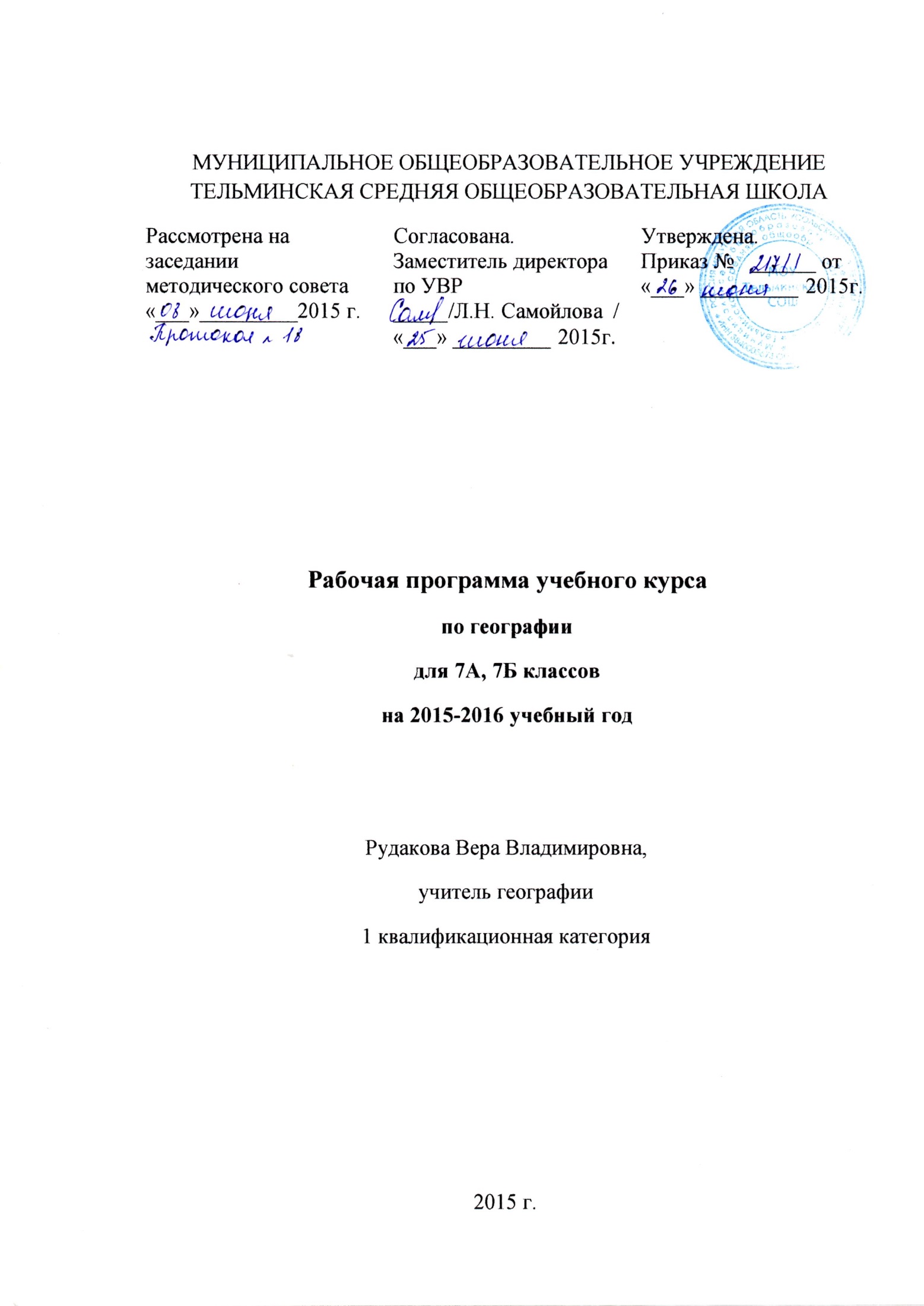 ПОЯСНИТЕЛЬНАЯ ЗАПИСКАЦели изучения предмета.Изучение географии на ступени основного общего образования направлено на достижение следующих целей:освоение знаний о географической оболочке и присущих ей закономерностях;  строении, жизнедеятельности и средообразующей роли;  о роли географической науки в практической деятельности людей; методах познания окружающей среды; овладение умениями применять географические знания для объяснения процессов и явлений живой природы, работать с географическими картами, инструментами, справочниками; проводить наблюдения за природными объектами, географические эксперименты; развитие познавательных интересов, интеллектуальных и творческих способностей в процессе проведения наблюдений за природными процессами, географических экспериментов, работы с различными источниками информации;воспитание позитивного ценностного отношения к окружающей среде, культуры поведения в природе;иcпользование приобретенных знаний и умений в повседневной жизни для ориентирования на местности, по плану, по карте, оценки последствий своей деятельности по отношению к природной среде, для соблюдения правил поведения в окружающей среде.Задачи- формирование системы географических знаний как компонента научной картины мира;- формирование целостного географического обзора планеты Земля на разных его уровнях (планета в целом, территории материков, России, своего региона);- понимание особенностей взаимодействия человека и природы на современном этапе его развития с учетом исторических факторов;- познание основных природных событий, происходящих в географическом пространстве  в мире;- формирование системы интеллектуальных, практических, универсальных учебных, оценочных, коммуникативных умений, обеспечивающих безопасное, социально и экологически целесообразное поведение в окружающей среде;- формирование общечеловеческих ценностей, связанных с пониманием значимости географического пространства для человека, с заботой о сохранении окружающей среды для жизни на Земле;- формирование опыта жизнедеятельности через усвоенные человечеством научные общекультурные достижения (карта, космические снимки, путешествия, наблюдения, традиции, использование приборов и техники), способствующие изучению, освоению и сохранению географического пространства;- формирование опыта ориентирования в географическом пространстве с помощью различных способов (план, карта, приборы, объекты природы), обеспечивающих реализацию собственных потребностей, интересов, проектов;- формирование опыта творческой деятельности по реализации познавательных, социально – коммуникативных потребностей на основе создания собственных географических продуктов (схемы, проекты, карты, компьютерные программы, презентации);- понимание закономерностей размещения населения и территориальной организации хозяйства в связи природными, социально - экономическими, экологическими факторами, зависимости проблем адаптации и здоровья человека от географических условий проживания;- всестороннее изучение географии России, включая различные виды ее географического положения, природу, население, хозяйство, регионы, особенности природопользования в их взаимозависимости, ориентацию в разнообразных природных, социально – экономических процессах и явлениях, их пространственной дифференциации, понимание истоков, сущности и путей решения проблем для устойчивого развития страны;- выработка у обучающихся понимания общественной потребности в географических знаниях, а также , формирование у них отношения к географии как возможной области будущей практической деятельности.Построение учебного содержания курса осуществляется последовательно от общего к частному с учетом реализации внутрипредметных и метапредметных связей. В основу положено взаимодействия научного, гуманитарного, аксиологического, культурологического, личностно –деятельностного, историко – проблемного, компетентностного подходов, основанных на взаимосвязи глобальной, региональной и краеведческой составляющих.Нормативные документы, обеспечивающие реализацию программыФедеральный закон Российской Федерации от 29 декабря 2012 г. N 273-ФЗ "Об образовании в Российской Федерации" Федеральный перечень учебников, рекомендованных Министерством образования и науки Российской Федерации к использованию в образовательном процессе в общеобразовательных учреждениях, на 2014/2015 учебный год. Типовое положение об общеобразовательном учреждении (ред. от 10.03.2009), утвержденное постановлением Правительства РФ от 19 марта 2001 года №196.Санитарно-эпидемиологические правила и нормативы СанПиН 2.4.2.2821-10   «Санитарно-эпидемиологические требования к условиям и организации обучения в общеобразовательных учреждениях», зарегистрированные в Минюсте России 03 марта 2011 года, регистрационный номер 19993.Федеральный базисный учебный план для общеобразовательных учреждений РФ (Приказ МО РФ ОТ 09.03.2004 № 1312).Примерные программы по географии, разработанные в соответствии с государственными образовательными стандартами 2013 г.А.И.Алексеев. География: 5-11 классы: программы. – М.: Просвещение, 2008.Обоснование выбора данной программыДанная рабочая программа соответствует государственным образовательным стандартам, обязательному минимуму содержания образования по географии; требованиям к уровню подготовки учащихся по географии.На основании примерных программ, содержащих требования к минимальному объему содержания по географии в 7-х классах, реализуется базисный и продвинутый уровни преподавания географии, что позволяет реализовать индивидуальный подход к обучению, развитие познавательной активности младших подростков и формирование познавательной и информационных компетентностей учащихся.Рабочая программа для 7 класса включает в себя сведения о природе  и особенностях континентов и океанов планеты Земля, о  многообразии животных, их изменении под влиянием деятельности человека.Принципы отбора основного и дополнительного содержания связаны с преемственностью целей образования на различных ступенях и уровнях обучения, логикой внутрипредметных связей, а также с возрастными особенностями развития учащихся.Место и роль учебного курса.Курс по географии в 7 классе на базовом уровне ориентируется, прежде всего, на формирование общей культуры и мировоззрения школьников, а также решение воспитательных и развивающих задач общего образования, задач социализации личности.Рабочая программа  предусматривает формирование у учащихся общеучебных умений и  навыков, универсальных  способов деятельности. В этом направлении главными для учебного предмета «География» на ступени основного общего образования являются: распознавание объектов, сравнение, классификация, анализ, оценка.Этот курс позволяет учащимся использовать приобретенные знания и умения в повседневной жизни для ориентирования на местности, по карте и плану местности, оценки последствий своей деятельности по отношению к природной среде, соблюдать правила поведения в окружающей среде.  Программа рассчитана на 34 часа за год (1 часа в неделю).Формы организации учебного процессаИсходя из уровня подготовки класса, использую технологии дифференцированного подхода и личностно – ориентированного образования. Формы уроков в основном традиционные (комбинированный урок) или урок по изучению нового материала. Методы обучения- репродуктивный(объяснительно – иллюстративный) и продуктивный (частично-поисковый). Форма организации познавательной деятельности групповая и индивидуальная. Включены контрольные и практические работы. По окончании курса проводится итоговая контрольная работа.Технологии обучения.Современное традиционное обучение, педагогика сотрудничества уровневая дифференциацияколлективный способ обучения технология групповой деятельностиздоровьесберегающие технологииВиды и формы контроля Преобладающие формы текущего контроля знаний, умений, навыков, промежуточной и итоговой аттестации учащихся: ответы на вопросы, отзывы, сообщения, рефераты, тестыПланируемый уровень подготовкиПримерная программа  предусматривает формирование у учащихся общеучебных умений и  навыков, универсальных  способов деятельности и ключевых компетенций. В этом направлении приоритетными для учебного предмета «География» на ступени основного общего образования являются: распознавание объектов, сравнение, классификация, анализ, оценка. Результаты изучения курса «География» приведены в разделе «Требования к уровню подготовки выпускников», который  полностью соответствует стандарту. Требования направлены на  реализацию деятельностного, практикоориентированного и личностно ориентированного подходов: освоение учащимися интеллектуальной и практической деятельности; овладение знаниями и умениями, востребованными в повседневной жизни, позволяющими  ориентироваться в окружающем мире, значимыми для сохранения окружающей среды.В результате изучения географии ученик должен:Знать/ пониматьОсновные источники информации;Различие географических карт по содержанию, масштабу;Основные языковые семьи;Основные религии мира;Причины неравномерности размещения населения;Сущность географических процессов: движение Земли вокруг Солнца, вокруг своей оси, круговорот веществ;УметьОбозначать на контурных картах изучаемые географические объекты.Изучать зависимость характера течения рек от рельефа.Распознавать на плане местности и географической карте географическое положение материков и отдельных стран.Выявлять и описывать на основе карт и других источников информации характерные черты природы, населения, хозяйства отдельных территорий.Анализировать климатические диаграммы, таблицы.Показывать на карте географические объекты, названные в учебнике.Проводить самостоятельный поиск географической информации: на картах географические путешествия по материкам и океанам; в словарях и справочниках значение географических терминов; в различных источниках необходимую информацию (в том числе с использованием информационных технологий);Использовать приобретённые знания и умения в практической деятельности и повседневной жизни для:Объяснения изучаемых явлений и процессов;Оценки изменения природы под воздействием деятельности человека;Выбора карт нужного содержания для установки по ним особенностей природы, населения, занятий и хозяйственной деятельности;Учебно-методический комплект1.А.И.Алексеев. География. 7 класс. М. Просвещение, 2011г.В.В.Николина, А.И. Алексеев,  Е.К. Липкина. География. Рабочие программы.  Предметная линия учебников «Полярная звезда». 5-9 классы.Т.П. Герасимова, О.В.Крылова. Методическое пособие по физической географии 7 класс.1CD приложение к учебно-методическому комплексу (география)	География 6-9 кл. БЭНП «Кирилл и Мефодий».Содержание курса1. Введение (3ч)  Развитие представлений человека о мире. Выдающиеся географические открытия. Современный этап научных географических исследований. Географическая карта — особый источник информации.Отличия карты от плана. Легенда карты, градусная сетка. Ориентирование и измерение расстояний по карте. Чтение карты, определение  местоположения  географических  объектов,   абсолютных высот. Разнообразие карт.2.Население Земли (6ч)Народы. Языки, религии мира. Города и сельские поселения. Страны мира. Многообразие стран мира. Республика. Монархия.3.Природа Земли(13ч)Развитие земной коры. Формирование облика Земли. Геологические эры. Рельеф Земли. Зависимость крупнейших форм рельефа от строения земной коры. Неоднородность земной поверхности как следствие взаимодействия внутренних сил Земли и внешних процессов. Основные формы рельефа суши и дна Мирового океана. Различия гор и равнин по высоте. Описание рельефа территории по карте.Источники пресной воды на Земле, проблемы, связанные с ограниченными запасами пресной воды на Земле, и пути их решения. Неблагоприятные и опасные явления в гидросфере. Меры предупреждения опасных явлений и борьбы с ними, правила обеспечения личной безопасности. Температура воздуха.Нагревание атмосферы, температура воздуха, распределение тепла на Земле. Суточные и годовые колебания температуры воздуха. Средние температуры. Изменение температуры с высотой. Общая циркуляция атмосферы.Влияние атмосферных осадков на жизнь и деятельность человека.Ветры. Типы воздушных масс. Пассаты. Западный перенос. Направление и сила ветра. Роза ветров. Постоянные ветры Земли. Климатические пояса и области Земли.Погода и климат. Элементы погоды, способы их измерения, метеорологические приборы и инструменты. Наблюдения за погодой. Измерения элементов погоды с помощью приборов. Построение графиков изменения температуры и облачности, розы ветров; выделение преобладающих типов погоды за период наблюдения. Решение практических задач на определение изменений температуры и давления воздуха с высотой, влажности воздуха. Чтение карт погоды. Прогнозы погоды. Климат и климатические пояса. Океанические течения. Океан и атмосфера.Человек и атмосфера. Стихийные явления в атмосфере, их характеристика и правила обеспечения личной безопасности. Пути сохранения качества воздушной среды. Адаптация человека к климатическим условиям местности. Особенности жизни в экстремальных климатических условиях.Биосфера Земли. Разнообразие растительного и животного мира Земли. Особенности распространения живых организмов на суше и в Мировом океане. Границы биосферы и взаимодействие компонентов природы. Приспособление живых организмов к среде обитания. Биологический круговорот. Роль биосферы. Широтная зональность и высотная поясность в растительном и животном мире. Влияние человека на биосферу. Охрана растительного и животного мира Земли. Наблюдения за растительностью и животным миром как способ определения качества окружающей среды.Почва как особое природное образование. Состав почв, взаимодействие живого и неживого в почве, образование гумуса. Строение и разнообразие почв. Главные факторы (условия) почвообразования, основные зональные типы почв. Плодородие почв, пути его повышения. Роль человека и его хозяйственной деятельности в сохранении и улучшении почв.4.Природные комплексы и регионы (4ч)Природные зоны Земли. Причины смены природных зон. Океаны. Мировой океан – как природный комплекс Земли. Освоение Мирового Океана человеком. Использование и охрана Мирового Океана.Материки. Материки как природные комплексы Земли. Описание материков в последовательности. Описание страны. Как мир делится на части и как объединяется. Части света. Естественные и воображаемые границы. ООН. Сотрудничество стран. Диалог культур.5.Материки и страны(34ч)Африка: образ материка. Географическое положение. Климат. Рельеф. Внутренние воды. Природные зоны. Население. Африка в мире. Страны Африки. Путешествие по Африке. Описание и характеристика стран.Австралия: образ материка. Географическое положение. Климат. Рельеф. Внутренние воды. Природные зоны. Население. Австралия в мире. Путешествие по Австралии. Описание и характеристика страны. Н.Н.Миклухо—Маклай. Антарктида: образ материка. Географическое положение. Климат. Путешествие по Антарктиде. Описание и характеристика природы. Современные исследования.Южная Америка: образ материка. Географическое положение. Климат. Рельеф. Внутренние воды. Природные зоны. Население. Южная Америка в мире. Страны Южной Америки. Путешествие по Южной Америке. Описание и характеристика стран.Северная Америка: образ материка. Географическое положение. Климат. Рельеф. Внутренние воды. Природные зоны. Население. Северная Америка в мире. Страны Северной Америки. Путешествие по Северной Америке. Описание и характеристика стран.Евразия: образ материка. Географическое положение. Климат. Рельеф. Внутренние воды. Природные зоны. Население. Евразия в мире. Страны Евразии. Путешествие по Евразии. Описание и характеристика стран.Европа. Описание. Особенности. История заселения. Современное состояние.Азия. Описание. Особенности. История заселения. Современное состояние.Россия в мире.Учебно-тематический планРаспределение часов осуществляется следующим образом:Материально-техническое обеспечение учебного процессаТаблицы, карты, атласы, дидактические материалы, макеты, глобус,Календарно - тематический план№ТемаКоличество     часов по программеКоличество    часов по        календарно-тематическому планированиюКонтрольная работаЛабораторная работа1Введение4412Население Земли7713Природа Земли1515114Природные комплексы и регионы5515Материки и страны37376Итого6868№п/п№ в теме№ в темеТема урокаКоличество часовСроки Сроки Тип урокаФормы и виды контроляПримечания №п/п№ в теме№ в темеТема урокаКоличество часовПо плануфактическиТип урокаФормы и виды контроляПримечания Введение (4)Введение (4)Введение (4)Введение (4)Введение (4)Введение (4)Введение (4)Введение (4)Введение (4)Введение (4)111Введение. 11 неделя сентябряУсвоение новых знаний и уменийУстный опрос222Как мы будем изучать географию в 7 классе11 неделя сентябряУсвоение новых знаний и уменийТаблица 333Учимся с Полярной звездой12 неделя сентябряУсвоение новых знаний и уменийВыполнение листовок 444Географические карты12 неделя сентябряУсвоение новых знаний и уменийТест	Население Земли(7)	Население Земли(7)	Население Земли(7)	Население Земли(7)	Население Земли(7)	Население Земли(7)	Население Земли(7)	Население Земли(7)	Население Земли(7)	Население Земли(7)511Население Земли13 неделя сентябряУрок  контроля знаний и уменийРабота с картами622Народы, языки, религии13 неделя сентябряУсвоение новых знаний и уменийТаблица 733Города и сельские поселения14 неделя сентябряУсвоение новых знаний и уменийГеографический диктантТаблица 844Учимся с Полярной звездой14 неделя сентябряУсвоение новых знаний и уменийТаблица955.Страны мира11 неделя октябряУсвоение новых знаний и уменийУстный опрос106Практическая работа «Описание страны мира по выбору»Практическая работа «Описание страны мира по выбору»11 неделя октябряУрок-практикумСообщения с презентациями1177Контрольная работа «Население Земли»12 неделя октябряУсвоение новых знаний и уменийТестПрирода Земли (15)Природа Земли (15)Природа Земли (15)Природа Земли (15)Природа Земли (15)1211Природа Земли12 неделя октябряУсвоение новых знаний и уменийТаблица 1322Развитие земной коры13 неделя октябряУрок  контроля знаний и уменийТест 1433Земная кора на карте13 неделя октябряУсвоение новых знаний и уменийУстный  опрос1544Природные ресурсы земной коры14 неделя октябряУсвоение новых знаний и уменийТаблица Сообщения1655Температура воздуха на разных широтах14 неделя октябряУсвоение новых знаний и уменийТест 1766Давление воздуха и осадки на разных широтах 12 неделя ноябряУсвоение новых знаний и уменийРешение географических задач1877Общая циркуляция атмосферы12 неделя ноябряУсвоение новых знаний и уменийТест  1988Климатические пояса и области Земли13 неделя ноябряУсвоение новых знаний и уменийТест 2099Практическая работа с картами «Климатические пояса»13 неделя ноябряУрок-практикумПрактическая работа211010Океанические течения14 неделя ноябряУрок  контроля знаний и уменийТест 221111Реки и озера Земли14 неделя ноябряУсвоение новых знаний и уменийУстный опрос231212Учимся с Полярной звездой11 неделя декабряУсвоение новых знаний и уменийТаблица241313Растительный и животный мир Земли11 неделя декабряУсвоение новых знаний и уменийУстный опрос251414Почвы12 неделя декабряУсвоение новых знаний и уменийУстный опрос261515Контрольная работа «Природа Земли»12 неделя декабряУсвоение новых знаний и уменийТестПриродные комплексы и регионы(5)Природные комплексы и регионы(5)Природные комплексы и регионы(5)Природные комплексы и регионы(5)Природные комплексы и регионы(5)Природные комплексы и регионы(5)Природные комплексы и регионы(5)Природные комплексы и регионы(5)Природные комплексы и регионы(5)Природные комплексы и регионы(5)2711Природные зоны Земли13 неделя декабряУсвоение новых знаний и уменийУстный опрос Решение географических задач2822Океаны (1)13 неделя декабряУрок-практикумРезультаты лабораторной работы2933Океаны (2)14 неделя декабряУсвоение новых знаний и уменийТаблица3044Материки14 неделя декабряУсвоение новых знаний и уменийСообщения 3155Как мир делится на части и как объединяется12 неделя январяУсвоение новых знаний и уменийРефератыМатерики и страны(37)Материки и страны(37)Материки и страны(37)Материки и страны(37)Материки и страны(37)3211Материки и страны12 неделя январяУрок  контроля знаний и уменийТест3322Африка: образ материка13 неделя январяУсвоение новых знаний и уменийУстный опрос3433Африка в мире13 неделя январяУсвоение новых знаний и уменийДидактические карточки3544Африка: путешествие(1)14 неделя январяУсвоение новых знаний и уменийДидактические карточкиРешение биологических задач3655Африка: путешествие(2)14 неделя январяУсвоение новых знаний и уменийТест 3766Египет11 неделя февраляУсвоение новых знаний и уменийРефераты3877Учимся с Полярной звездой11 неделя февраляУсвоение новых знаний и уменийРефераты3988Австралия: образ материка12 неделя февраляУрок  контроля знаний и уменийТест4099Австралия: путешествие12 неделя февраляУсвоение новых знаний и уменийУстный опрос411010Антарктида13 неделя февраляУсвоение новых знаний и уменийТест421111Южная Америка: образ материка(1)13 неделя февраляУсвоение новых знаний и уменийДидактические карточки431212Южная Америка: образ материка(2)14 неделя февраляУсвоение новых знаний и уменийРефераты 441313Латинская Америка в мире14 неделя февраляУсвоение новых знаний и уменийУстный опрос451414Южная Америка: путешествие(1)11 неделя мартаУсвоение новых знаний и уменийДидактические карточки461515Южная Америка: путешествие(2)11 неделя мартаУсвоение новых знаний и уменийРефераты 471616Бразилия12 неделя мартаУсвоение новых знаний и уменийРефераты 481717Северная Америка: образ материка 12 неделя мартаУрок  контроля знаний и уменийТест 491818Англо-Саксонская Америка13 неделя мартаУрок-практикумРезультаты лабораторной работы501919Северная Америка: путешествие(1)13 неделя мартаУсвоение новых знаний и уменийТест 512020Северная Америка: путешествие(2)11 неделя апреляУсвоение новых знаний и уменийТест 522121США11 неделя апреляУрок-практикумРезультаты лабораторной работы532222Евразия: образ материка(1)12 неделя апреляУсвоение новых знаний и уменийУстный опрос542323Евразия: образ материка(2)12 неделя апреляУсвоение новых знаний и уменийРефераты 552424Европа в мире13 неделя апреляУсвоение новых знаний и уменийРефераты562525Европа: путешествие(1)13 неделя апреляУрок  контроля знаний и уменийТест 572626Европа: путешествие(2)14 неделя апреляУсвоение новых знаний и уменийУстный опрос582727Германия14 неделя апреляУсвоение новых знаний и уменийДидактические карточки592828Франция11 неделя маяУсвоение новых знаний и уменийТест 602929Великобритания11 неделя маяУсвоение новых знаний и уменийДидактические карточки613030Азия в мире12 неделя маяУсвоение новых знаний и уменийРефераты 623131Азия: путешествие(1)12 неделя маяУсвоение новых знаний и уменийРефераты 633232Азия: путешествие(2)12 неделя маяУсвоение новых знаний и уменийРефераты 643333Китай13 неделя маяУсвоение новых знаний и уменийПрезентации 653434Индия13 неделя маяУсвоение новых знаний и уменийПрезентации 663535Учимся с Полярной звездой13 неделя маяУрок  контроля знаний и уменийТест 673636Россия в мире14 неделя маяУсвоение новых знаний и уменийУстный опрос683737Контрольная работа «Страны мира»14 неделя маяУсвоение новых знаний и уменийтест